ROMAAus der folgenden Synopse geht detailliert hervor, wie mit dem lateinischen Unterrichtswerk ROMA die Anforderungen des Kerncurriculums Latein im 2. Lernjahr erfüllt werden können (Lektionen 13–20).Die Synopse steht Ihnen als offene Word-Datei zur Verfügung, sodass Sie das Dokument ggf. an schulinterne Bedürfnisse anpassen können.Allgemeine Vorbemerkungen zur Synopse:Zahlreiche der in den folgenden vier Abschnitten genannten Kompetenzen werden im Laufe des lateinischen Lehrganges sukzessive erworben, erweitert und verfestigt.Sie werden hier in den Vorspann aufgenommen und nicht mehr eigens in den einzelnen Lektionen erwähnt.Die blauen Ziffern beziehen sich auf die jeweiligen Seitenzahlen im Kerncurriculum.E Einstieg (vor jeweils 3 Lektionen)GE Grammatik entdecken / 1. Seite der LektionGÜ Grammatik üben / 2. Seite der LektionTV Text vorbereiten / 3. Seite der LektionT Lektionstext / 4. Seite der LektionTA Aufgaben zum Lektionstext („Text erschliessen“) / 4. Seite der LektionVI Vertiefen, Inhalt / 5. Seite der LektionVS Vertiefen, SpracheDIA Deutsch ist andersTDS Teste Dich selbst! / in jeder geraden Lektion, 6. Seite der LektionW Wiederholen / in jeder ungeraden Lektion ab Lektion 3, 6. Seite der LektionBegleitband BBMethode MWortschatz WVokabeln vernetzen VNGrammatik GBB und GÜ (v.a.) passim:(16) zu den eingeführten Wörtern eine Bedeutung nennen(16) eine eingeführte Vokabel einer Wortart, ein eingeführtes Nomen oder Pronomen einer Deklination und einem Genus sowie ein eingeführtes Verb einer Konjugation zuordnen (16) bei Formen eingeführter Nomen oder Pronomen Kasus und Numerus, bei finiten Formen eingeführter Verben Person, Numerus und Tempus bestimmen(16) tabellarische Übersichten zur Ermittlung von Formen nutzen(16) flektierte Formen in Stamm und Ausgang zerlegen(16) eine eingeführte Vokabel einer Wortart, ein eingeführtes Nomen oder Pronomen einer Deklination und einem Genus sowie ein eingeführtes Verb einer Konjugation zuordnen(16) bei Formen eingeführter Nomen oder Pronomen Kasus und Numerus, bei finiten Formen eingeführter Verben Person, Numerus und Tempus bestimmen(16) tabellarische Übersichten zur Ermittlung von Formen nutzen(16) zu einem eingeführten Nomen oder Pronomen die Deklination, das Genus, den Genitiv Singular und den Wortstamm nennen sowie zu einem eingeführten Verb die Konjugation und die eingeführten Stammformen nennen(16) finite Formen eingeführter Verben auch nach Genus verbi und Modus bestimmen sowie die eingeführten infiniten Formen benennen(16) eine Grammatik zur Systematisierung und Ermittlung von Formen selbstständig nutzen(17) alle für die schulische Lektüre relevanten morphologischen Erscheinungen unmittelbar erschließen und beschreibenSynopse zum Rahmenlehrplan Berlin-Brandenburg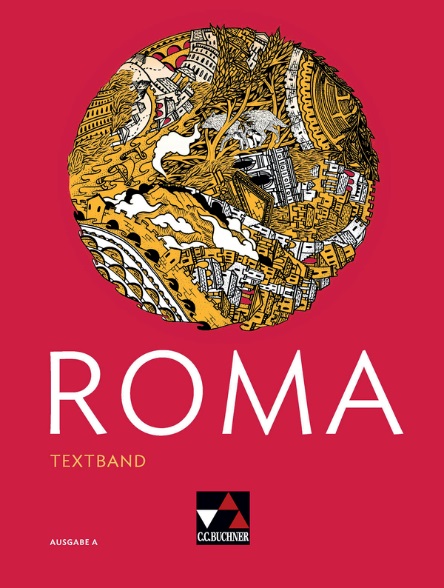 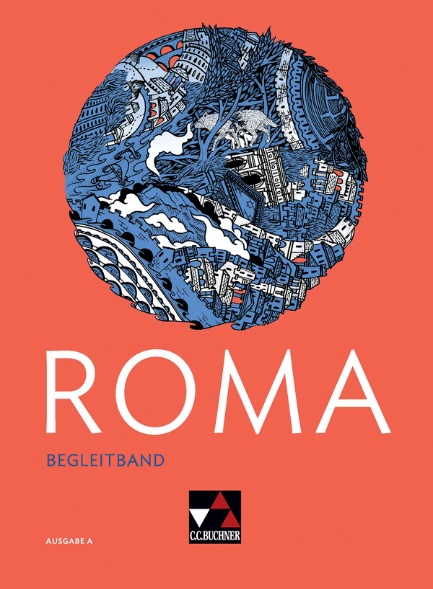 ROMA Ausgabe ATextband: ISBN 978-3-661-40000-6Begleitband: ISBN 978-3-661-40001-32. Lernjahr: Lektion 13 - 20C.C.Buchner Verlag GmbH & Co. KG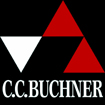 Telefon +49 951 16098-200www.ccbuchner.deLektion 13Optimismus wird belohntFormenSubstantive: e-DeklinationVerben: Passiv (Imperfekt)Verben: Passiv (Perfekt)SyntaxVerwendung des PassivsSprachkompetenz(4) Sie stellen sowohl im alltags- als auch im bildungssprachlichen Bereich gezielt Anknüpfungspunkte an moderne Sprachen her und erweitern so ihre allgemeine Sprachbildung. (BB W 4)(16) in einem sprachlich einfachen Hauptsatz in einem sprachlich einfachen Hauptsatz die Satzart (Aussage-, Frage- und Aufforderungssatz) sowie die Satzglieder (Prädikat, Subjekt, Objekt, Attribut, Prädikatsnomen/zweiteiliges Prädikat, Adverbialbestimmung) erkennen und angeben (TA 1)Lektion 13Optimismus wird belohntFormenSubstantive: e-DeklinationVerben: Passiv (Imperfekt)Verben: Passiv (Perfekt)SyntaxVerwendung des PassivsTextkompetenz(18) Ausgangsinformationen aus dem Textumfeld zu den Lehrbuchtexten entnehmen (TV)(18) den Textinhalt durch Erfassen sinntragender Elemente und zusammengehöriger (z. B. KNG-kongruenter) Wortgruppen bzw. Wortblöcke grob erschließen und entsprechend paraphrasieren (TA 1)(18) didaktisierte Texte, adaptierte Originaltexte bzw. Originaltexte von geringer sprachlicher und inhaltlicher Komplexität in angemessenes Deutsch übersetzen (T – TA 2)(18) einen Textabschnitt unter einer vorgegebenen Fragestellung analysieren und dazu Belege aus dem Text anführen (W 1)Lektion 13Optimismus wird belohntFormenSubstantive: e-DeklinationVerben: Passiv (Imperfekt)Verben: Passiv (Perfekt)SyntaxVerwendung des PassivsLiteratur- und KulturkompetenzThemenfeld 3.3 Götter und Heroen (E zu L 13-15)(19) Merkmale der stilistischen Gestaltung von Texten in konkreten lateinischen Texten auffinden, ihre Wirkung auf sie selbst in Grundzügen beschreiben sowie bei der kreativen sprachlichen Weiterarbeit ihr Wissen in Ansätzen anwenden (TA 2)(19) Aspekte des Fortwirkens antiker Phänomene in ihrer Lebenswelt nennen und erläutern; in Bezug auf einzelne Fragestellungen Antike und Gegenwart vergleichen (TA 5)(19) Mythen und historische Ereignisse voneinander unterscheiden und sie in ihren Grundzügen wiedergeben (TV)Lektion 13Optimismus wird belohntFormenSubstantive: e-DeklinationVerben: Passiv (Imperfekt)Verben: Passiv (Perfekt)SyntaxVerwendung des PassivsSprachlernkompetenz und Sprachbewusstheit / Sprachreflexion(21) Elemente, Strukturen und Texte der lateinischen und der deutschen Sprache und anderer Sprachen miteinander vergleichen und hinsichtlich der jeweils entstehenden Möglichkeiten zur Differenzierung des sprachlichen Ausdrucks reflektieren (DIA)Lektion 14Gesichter des KriegesFormenSubstantive: 3. Deklination (Neutra)Partizip Perfekt Passiv (PPP)Verben: Passiv (Perfekt)Verben: Passiv (Plusquamperfekt)SyntaxVerwendung des Perfekt Passiv Sprachkompetenz(4) Sie stellen sowohl im alltags- als auch im bildungssprachlichen Bereich gezielt Anknüpfungspunkte an moderne Sprachen her und erweitern so ihre allgemeine Sprachbildung. (BB W 3)(16) mithilfe des zweisprachigen Wörterbuchs die Bedeutung mehrdeutiger Wörter im gegebenen Kontext ermitteln und angeben (VI 1)(16) in kurzen, sprachlich einfachen Aussagesätzen das Prädikat erkennen und angeben (TA 1)(16) in einem sprachlich einfachen Hauptsatz in einem sprachlich einfachen Hauptsatz die Satzart (Aussage-, Frage- und Aufforderungssatz) sowie die Satzglieder (Prädikat, Subjekt, Objekt, Attribut, Prädikatsnomen/zweiteiliges Prädikat, Adverbialbestimmung) erkennen und angeben (TV 1)Lektion 14Gesichter des KriegesFormenSubstantive: 3. Deklination (Neutra)Partizip Perfekt Passiv (PPP)Verben: Passiv (Perfekt)Verben: Passiv (Plusquamperfekt)SyntaxVerwendung des Perfekt Passiv Textkompetenz(18) Ausgangsinformationen aus dem Textumfeld zu den Lehrbuchtexten entnehmen (TV – VI)(18) den Textinhalt durch Erfassen sinntragender Elemente und zusammengehöriger (z. B. KNG-kongruenter) Wortgruppen bzw. Wortblöcke grob erschließen und entsprechend paraphrasieren (TA 1)(18) didaktisierte Texte, adaptierte Originaltexte bzw. Originaltexte von geringer sprachlicher und inhaltlicher Komplexität in angemessenes Deutsch übersetzen (T – TA 2)(18) das Thema eines Textes benennen, ihn paraphrasieren und in Sinnabschnitte gliedern, für die sie zentrale Begriffe nennen und passende Überschriften formulieren (TDS 1)(18) einen Textabschnitt unter einer vorgegebenen Fragestellung analysieren und dazu Belege aus dem Text anführen (TA 3 – TDS 2 und 6)Lektion 14Gesichter des KriegesFormenSubstantive: 3. Deklination (Neutra)Partizip Perfekt Passiv (PPP)Verben: Passiv (Perfekt)Verben: Passiv (Plusquamperfekt)SyntaxVerwendung des Perfekt Passiv Literatur- und KulturkompetenzThemenfeld 3.3 Götter und Heroen (TA 3)Themenfeld 3.4 Sprache, Schrift und Literatur (BB M2)Themenfeld 3.5 römische Geschichte (GE)Themenfeld 3.6 Architektur, Kunst und Wissenschaft (BB M2)Themenfeld 3.7 Nachwirken der Antike vom Mittelalter bis heute (BB M2)(19) Merkmale der stilistischen Gestaltung von Texten in konkreten lateinischen Texten auffinden, ihre Wirkung auf sie selbst in Grundzügen beschreiben sowie bei der kreativen sprachlichen Weiterarbeit ihr Wissen in Ansätzen anwenden (TA 2 – TDS 1)(19) auf der Grundlage von Textsortenwissen sowie Wissen zu Autoren und Entstehungsumfeld literarischer Texte erste Aussagen zur Textintention entwickeln und dadurch Einsichten in die Vorstellungswelt der Antike und der von ihr beeinflussten Epochen gewinnen (TV – VI)(19) Aspekte des Fortwirkens antiker Phänomene in ihrer Lebenswelt nennen und erläutern; in Bezug auf einzelne Fragestellungen Antike und Gegenwart vergleichen (TDS 6; BB M 2)(19) Mythen und historische Ereignisse voneinander unterscheiden und sie in ihren Grundzügen wiedergeben (TV – TA 3)Lektion 14Gesichter des KriegesFormenSubstantive: 3. Deklination (Neutra)Partizip Perfekt Passiv (PPP)Verben: Passiv (Perfekt)Verben: Passiv (Plusquamperfekt)SyntaxVerwendung des Perfekt Passiv Sprachlernkompetenz und Sprachbewusstheit / Sprachreflexion(21) Sprachlernstrategien sowie Hilfsmittel (insbesondere Nachschlagewerke) selbstständig anwenden, ihren Nutzen zunehmend differenziert beurteilen und die verwendeten Sprachlernstrategien in Ansätzen an die eigenen Sprachlernbedürfnisse anpassen; Sprachlernstrategien selbstständig und bewusst anwenden, ihren Nutzen differenziert beurteilen und an die eigenen Sprachlernbedürfnisse anpassen sowie die Einschätzung des eigenen Lernstands als Grundlage für die Planung des eigenen Lernens nutzen (VI 1)(21) Elemente, Strukturen und Texte der lateinischen und der deutschen Sprache und anderer Sprachen miteinander vergleichen und hinsichtlich der jeweils entstehenden Möglichkeiten zur Differenzierung des sprachlichen Ausdrucks reflektieren (DIA)Lektion 15Die Abenteuer des OdysseusFormenSubstantive: 3. Deklination (i-Stämme)Adverbien: BildungSyntaxAdverb als AdverbialePPP als Participium coniunctum (Pc)Sprachkompetenz(4) Sie stellen sowohl im alltags- als auch im bildungssprachlichen Bereich gezielt Anknüpfungspunkte an moderne Sprachen her und erweitern so ihre allgemeine Sprachbildung. (BB W 4 – VN 1)(16) die satzwertigen Konstruktionen accusativus cum infinitivo, participium coniunctum und ablativus absolutus erkennen und ihre Bestandteile angeben (GÜ C1-C3 – TA 2)(16) in einem sprachlich einfachen Hauptsatz in einem sprachlich einfachen Hauptsatz die Satzart (Aussage-, Frage- und Aufforderungssatz) sowie die Satzglieder (Prädikat, Subjekt, Objekt, Attribut, Prädikatsnomen/zweiteiliges Prädikat, Adverbialbestimmung) erkennen und angeben (DIA)Lektion 15Die Abenteuer des OdysseusFormenSubstantive: 3. Deklination (i-Stämme)Adverbien: BildungSyntaxAdverb als AdverbialePPP als Participium coniunctum (Pc)Textkompetenz(18) Ausgangsinformationen aus dem Textumfeld zu den Lehrbuchtexten entnehmen (TV – VI)(18) didaktisierte Texte, adaptierte Originaltexte bzw. Originaltexte von geringer sprachlicher und inhaltlicher Komplexität in angemessenes Deutsch übersetzen (T – TA 1-2)(18) einen Textabschnitt unter einer vorgegebenen Fragestellung analysieren und dazu Belege aus dem Text anführen (TA 3 – W 1-2)Lektion 15Die Abenteuer des OdysseusFormenSubstantive: 3. Deklination (i-Stämme)Adverbien: BildungSyntaxAdverb als AdverbialePPP als Participium coniunctum (Pc)Literatur- und KulturkompetenzThemenfeld 3.3 Götter und Heroen (TV – VI mit 1)(19) Merkmale der stilistischen Gestaltung von Texten in konkreten lateinischen Texten auffinden, ihre Wirkung auf sie selbst in Grundzügen beschreiben sowie bei der kreativen sprachlichen Weiterarbeit ihr Wissen in Ansätzen anwenden (TA 2)(19) Mythen und historische Ereignisse voneinander unterscheiden und sie in ihren Grundzügen wiedergeben (TV – VI 1 – W2)Lektion 15Die Abenteuer des OdysseusFormenSubstantive: 3. Deklination (i-Stämme)Adverbien: BildungSyntaxAdverb als AdverbialePPP als Participium coniunctum (Pc)Sprachlernkompetenz und Sprachbewusstheit / Sprachreflexion(21) Sprachlernstrategien sowie Hilfsmittel (insbesondere Nachschlagewerke) selbstständig anwenden, ihren Nutzen zunehmend differenziert beurteilen und die verwendeten Sprachlernstrategien in Ansätzen an die eigenen Sprachlernbedürfnisse anpassen; Sprachlernstrategien selbstständig und bewusst anwenden, ihren Nutzen differenziert beurteilen und an die eigenen Sprachlernbedürfnisse anpassen sowie die Einschätzung des eigenen Lernstands als Grundlage für die Planung des eigenen Lernens nutzen (BB M)(21) Elemente, Strukturen und Texte der lateinischen und der deutschen Sprache und anderer Sprachen miteinander vergleichen und hinsichtlich der jeweils entstehenden Möglichkeiten zur Differenzierung des sprachlichen Ausdrucks reflektieren (DIA)Lektion 16Neptun – ein Rabenvater?FormenVerben: ferreSubstantive: u-DeklinationSyntaxPc als Adverbiale: WiedergabemöglichkeitenSprachkompetenz(16) zu den einzelnen Wörtern und Themen Wortfamilien und Wortfelder bilden (TV 1 – TA 1)(16) die satzwertigen Konstruktionen accusativus cum infinitivo, participium coniunctum und ablativus absolutus erkennen und ihre Bestandteile angeben (GÜ A1-A2 – TDS 4-5)Lektion 16Neptun – ein Rabenvater?FormenVerben: ferreSubstantive: u-DeklinationSyntaxPc als Adverbiale: WiedergabemöglichkeitenTextkompetenz(18) Ausgangsinformationen aus dem Textumfeld zu den Lehrbuchtexten entnehmen (TV – VI)(18) dem Text durch Vorerschließung inhaltstragender Elemente zunehmend selbstständig Einzelinformationen entnehmen und eine konkret belegte Erwartung zum Textinhalt formulieren (TA 1)(18) didaktisierte Texte, adaptierte Originaltexte bzw. Originaltexte von geringer sprachlicher und inhaltlicher Komplexität in angemessenes Deutsch übersetzen (T – TA 2)(18) einen Textabschnitt unter einer vorgegebenen Fragestellung analysieren und dazu Belege aus dem Text anführen (TA 3-4 – TDS 2-3 und 6-7)Lektion 16Neptun – ein Rabenvater?FormenVerben: ferreSubstantive: u-DeklinationSyntaxPc als Adverbiale: WiedergabemöglichkeitenLiteratur- und KulturkompetenzThemenfeld 3.1 Menschen in der Stadt Rom (TV)Themenfeld 3.4 Sprache, Schrift und Literatur (BB M)Themenfeld 3.5 römische Geschichte (TV – TA 3)(19) Merkmale der stilistischen Gestaltung von Texten in konkreten lateinischen Texten auffinden, ihre Wirkung auf sie selbst in Grundzügen beschreiben sowie bei der kreativen sprachlichen Weiterarbeit ihr Wissen in Ansätzen anwenden (TA 2 – TDS 5)Lektion 16Neptun – ein Rabenvater?FormenVerben: ferreSubstantive: u-DeklinationSyntaxPc als Adverbiale: WiedergabemöglichkeitenSprachlernkompetenz und Sprachbewusstheit / Sprachreflexion(21) Elemente, Strukturen und Texte der lateinischen und der deutschen Sprache und anderer Sprachen miteinander vergleichen und hinsichtlich der jeweils entstehenden Möglichkeiten zur Differenzierung des sprachlichen Ausdrucks reflektieren (DIA)Lektion 17Schadenfreude?!FormenDemonstrativpronomina: hic, illePartizip Präsens Aktiv (PPA)SyntaxDemonstrativpronomina hic und ille: VerwendungPPA als Participium coniunctum (Pc)Dativ des ZwecksSprachkompetenz(16) bei eingeführten, nur geringgradig mehrdeutigen Wörtern mehrere Bedeutungen nennen und die jeweils in den Kontext passende Bedeutung auswählen (W 3)(16) Grundregeln der Wortbildung nennen und als Strategie zum Wortschatzerwerb nutzen (BB M)(16) die satzwertigen Konstruktionen accusativus cum infinitivo, participium coniunctum und ablativus absolutus erkennen und ihre Bestandteile angeben (GÜ B2 – DIA)Lektion 17Schadenfreude?!FormenDemonstrativpronomina: hic, illePartizip Präsens Aktiv (PPA)SyntaxDemonstrativpronomina hic und ille: VerwendungPPA als Participium coniunctum (Pc)Dativ des ZwecksTextkompetenz(18) Ausgangsinformationen aus dem Textumfeld zu den Lehrbuchtexten entnehmen (TV)(18) dem Text durch Vorerschließung inhaltstragender Elemente zunehmend selbstständig Einzelinformationen entnehmen und eine konkret belegte Erwartung zum Textinhalt formulieren (W 1)(18) didaktisierte Texte, adaptierte Originaltexte bzw. Originaltexte von geringer sprachlicher und inhaltlicher Komplexität in angemessenes Deutsch übersetzen (T – W 3)(18) das Thema eines Textes benennen, ihn paraphrasieren und in Sinnabschnitte gliedern, für die sie zentrale Begriffe nennen und passende Überschriften formulieren (W 2)Lektion 17Schadenfreude?!FormenDemonstrativpronomina: hic, illePartizip Präsens Aktiv (PPA)SyntaxDemonstrativpronomina hic und ille: VerwendungPPA als Participium coniunctum (Pc)Dativ des ZwecksLiteratur- und Kulturkompetenz(19) Aspekte des Fortwirkens antiker Phänomene in ihrer Lebenswelt nennen und erläutern; in Bezug auf einzelne Fragestellungen Antike und Gegenwart vergleichen (W 5)Lektion 17Schadenfreude?!FormenDemonstrativpronomina: hic, illePartizip Präsens Aktiv (PPA)SyntaxDemonstrativpronomina hic und ille: VerwendungPPA als Participium coniunctum (Pc)Dativ des ZwecksSprachlernkompetenz und Sprachbewusstheit / Sprachreflexion(21) Sprachlernstrategien sowie Hilfsmittel (insbesondere Nachschlagewerke) selbstständig anwenden, ihren Nutzen zunehmend differenziert beurteilen und die verwendeten Sprachlernstrategien in Ansätzen an die eigenen Sprachlernbedürfnisse anpassen; Sprachlernstrategien selbstständig und bewusst anwenden, ihren Nutzen differenziert beurteilen und an die eigenen Sprachlernbedürfnisse anpassen sowie die Einschätzung des eigenen Lernstands als Grundlage für die Planung des eigenen Lernens nutzen (BB M)(21) Elemente, Strukturen und Texte der lateinischen und der deutschen Sprache und anderer Sprachen miteinander vergleichen und hinsichtlich der jeweils entstehenden Möglichkeiten zur Differenzierung des sprachlichen Ausdrucks reflektieren (DIA)Lektion 18Wie beherrschen die Römer andere Völker?FormenVerben: Konjunktiv ImperfektVerben: Konjunktiv PlusquamperfektSyntaxGenitivus subiectivus und obiectivusKonjunktiv Imperfekt als Irrealis der GegenwartKonjunktiv Plusquamperfekt als Irrealis der VergangenheitPc als Adverbiale: WiedergabemöglichkeitenSprachkompetenz(16) zu den einzelnen Wörtern und Themen Wortfamilien und Wortfelder bilden (TA 1 – TDS 2; BB VN 1)(16) die satzwertigen Konstruktionen accusativus cum infinitivo, participium coniunctum und ablativus absolutus erkennen und ihre Bestandteile angeben (GÜ D)Lektion 18Wie beherrschen die Römer andere Völker?FormenVerben: Konjunktiv ImperfektVerben: Konjunktiv PlusquamperfektSyntaxGenitivus subiectivus und obiectivusKonjunktiv Imperfekt als Irrealis der GegenwartKonjunktiv Plusquamperfekt als Irrealis der VergangenheitPc als Adverbiale: WiedergabemöglichkeitenTextkompetenz(18) Ausgangsinformationen aus dem Textumfeld zu den Lehrbuchtexten entnehmen (TV)(18) dem Text durch Vorerschließung inhaltstragender Elemente zunehmend selbstständig Einzelinformationen entnehmen und eine konkret belegte Erwartung zum Textinhalt formulieren (TA 1)(18) den Textinhalt durch Erfassen sinntragender Elemente und zusammengehöriger (z. B. KNG-kongruenter) Wortgruppen bzw. Wortblöcke grob erschließen und entsprechend paraphrasieren (TA 2)(18) didaktisierte Texte, adaptierte Originaltexte bzw. Originaltexte von geringer sprachlicher und inhaltlicher Komplexität in angemessenes Deutsch übersetzen (T – TA 3 – TDS 3)(18) einen Textabschnitt unter einer vorgegebenen Fragestellung analysieren und dazu Belege aus dem Text anführen (TA 4a) und b) – TDS 1-2 und 5)Lektion 18Wie beherrschen die Römer andere Völker?FormenVerben: Konjunktiv ImperfektVerben: Konjunktiv PlusquamperfektSyntaxGenitivus subiectivus und obiectivusKonjunktiv Imperfekt als Irrealis der GegenwartKonjunktiv Plusquamperfekt als Irrealis der VergangenheitPc als Adverbiale: WiedergabemöglichkeitenLiteratur- und KulturkompetenzThemenfeld 3.2 Menschen außerhalb der Stadt Rom (E zu L18-19; TV – VI mit 2 – TDS mit 1-2)Themenfeld 3.3 Götter und Heroen (E zu L 18-19; TA 1 – VI 1)(19) Merkmale von Textsorten, die ihnen häufig begegnen, sowie formale Gestaltungselemente literarischer Texte nennen, beschreiben sowie in konkreten lateinischen Texten identifizieren (BB M)(19) Merkmale der stilistischen Gestaltung von Texten in konkreten lateinischen Texten auffinden, ihre Wirkung auf sie selbst in Grundzügen beschreiben sowie bei der kreativen sprachlichen Weiterarbeit ihr Wissen in Ansätzen anwenden (TA 3)Lektion 18Wie beherrschen die Römer andere Völker?FormenVerben: Konjunktiv ImperfektVerben: Konjunktiv PlusquamperfektSyntaxGenitivus subiectivus und obiectivusKonjunktiv Imperfekt als Irrealis der GegenwartKonjunktiv Plusquamperfekt als Irrealis der VergangenheitPc als Adverbiale: WiedergabemöglichkeitenSprachlernkompetenz und Sprachbewusstheit / Sprachreflexion(21) Elemente, Strukturen und Texte der lateinischen und der deutschen Sprache und anderer Sprachen miteinander vergleichen und hinsichtlich der jeweils entstehenden Möglichkeiten zur Differenzierung des sprachlichen Ausdrucks reflektieren (DIA)Lektion 19Dürfen Christen den Kaiser als Gott verehren?SyntaxAblativus absolutus (Abl. abs.)Nebensätze im Konjunktiv: cumGenitiv der BeschaffenheitAblativ der BeschaffenheitSprachkompetenz(4) Sie stellen sowohl im alltags- als auch im bildungssprachlichen Bereich gezielt Anknüpfungspunkte an moderne Sprachen her und erweitern so ihre allgemeine Sprachbildung. (BB W 1c)-d) und 2c))(16) die satzwertigen Konstruktionen accusativus cum infinitivo, participium coniunctum und ablativus absolutus erkennen und ihre Bestandteile angeben (TV 2) (17) die Funktion konjunktivischer Haupt- und Nebensätze (Adverbial- und Objektsätze) sowie die Arten konditionaler Satzgefüge erkennen und angeben (GÜ B)Lektion 19Dürfen Christen den Kaiser als Gott verehren?SyntaxAblativus absolutus (Abl. abs.)Nebensätze im Konjunktiv: cumGenitiv der BeschaffenheitAblativ der BeschaffenheitTextkompetenz(18) Ausgangsinformationen aus dem Textumfeld zu den Lehrbuchtexten entnehmen (TV – VI)(18) dem Text durch Vorerschließung inhaltstragender Elemente zunehmend selbstständig Einzelinformationen entnehmen und eine konkret belegte Erwartung zum Textinhalt formulieren (TA 1)(18) didaktisierte Texte, adaptierte Originaltexte bzw. Originaltexte von geringer sprachlicher und inhaltlicher Komplexität in angemessenes Deutsch übersetzen (T – TA 2)(18) das Thema eines Textes benennen, ihn paraphrasieren und in Sinnabschnitte gliedern, für die sie zentrale Begriffe nennen und passende Überschriften formulieren (W 1)(18) einen Textabschnitt unter einer vorgegebenen Fragestellung analysieren und dazu Belege aus dem Text anführen (TA 3-4 – W 2-3)Lektion 19Dürfen Christen den Kaiser als Gott verehren?SyntaxAblativus absolutus (Abl. abs.)Nebensätze im Konjunktiv: cumGenitiv der BeschaffenheitAblativ der BeschaffenheitLiteratur- und KulturkompetenzThemenfeld 3.1 Menschen in der Stadt Rom (W 1 und 3-4)Themenfeld 3.2 Menschen außerhalb der Stadt Rom (E zu L18-19; TV – VI 1-2 – W mit 3)Themenfeld 3.3 Götter und Heroen (TV- TA 3)Themenfeld 3.5 römische Geschichte (VI – W)(19) Merkmale von Textsorten, die ihnen häufig begegnen, sowie formale Gestaltungselemente literarischer Texte nennen, beschreiben sowie in konkreten lateinischen Texten identifizieren (TA 1)(19) auf der Grundlage von Textsortenwissen sowie Wissen zu Autoren und Entstehungsumfeld literarischer Texte erste Aussagen zur Textintention entwickeln und dadurch Einsichten in die Vorstellungswelt der Antike und der von ihr beeinflussten Epochen gewinnen (TV – VI mit 1)Lektion 19Dürfen Christen den Kaiser als Gott verehren?SyntaxAblativus absolutus (Abl. abs.)Nebensätze im Konjunktiv: cumGenitiv der BeschaffenheitAblativ der BeschaffenheitSprachlernkompetenz und Sprachbewusstheit / Sprachreflexion(21) Elemente, Strukturen und Texte der lateinischen und der deutschen Sprache und anderer Sprachen miteinander vergleichen und hinsichtlich der jeweils entstehenden Möglichkeiten zur Differenzierung des sprachlichen Ausdrucks reflektieren (DIA)Lektion 20Bukephalos wird gebändigtSyntaxNebensätze im Konjunktiv: ut, neGenitiv der ZugehörigkeitAbl. abs.: WiedergabemöglichkeitenSprachkompetenz(4) Sie stellen sowohl im alltags- als auch im bildungssprachlichen Bereich gezielt Anknüpfungspunkte an moderne Sprachen her und erweitern so ihre allgemeine Sprachbildung. (BB W 2 a) – VN 1)(17) die Funktion konjunktivischer Haupt- und Nebensätze (Adverbial- und Objektsätze) sowie die Arten konditionaler Satzgefüge erkennen und angeben (GÜ A1-A2 – TDS 3)Lektion 20Bukephalos wird gebändigtSyntaxNebensätze im Konjunktiv: ut, neGenitiv der ZugehörigkeitAbl. abs.: WiedergabemöglichkeitenTextkompetenz(18) Ausgangsinformationen aus dem Textumfeld zu den Lehrbuchtexten entnehmen (TV – VI)(18) den Textinhalt durch Erfassen sinntragender Elemente und zusammengehöriger (z. B. KNG-kongruenter) Wortgruppen bzw. Wortblöcke grob erschließen und entsprechend paraphrasieren (TA 1)(18) didaktisierte Texte, adaptierte Originaltexte bzw. Originaltexte von geringer sprachlicher und inhaltlicher Komplexität in angemessenes Deutsch übersetzen (T – TA 2-3 – TDS 4)(18) das Thema eines Textes benennen, ihn paraphrasieren und in Sinnabschnitte gliedern, für die sie zentrale Begriffe nennen und passende Überschriften formulieren (TDS 1)(18) einen Textabschnitt unter einer vorgegebenen Fragestellung analysieren und dazu Belege aus dem Text anführen (TA 5 – TDS 2 und 5)Lektion 20Bukephalos wird gebändigtSyntaxNebensätze im Konjunktiv: ut, neGenitiv der ZugehörigkeitAbl. abs.: WiedergabemöglichkeitenLiteratur- und KulturkompetenzThemenfeld 3.3 Götter und Heroen (TA 5)Themenfeld 3.5 römische Geschichte (VI 2a))(19) Merkmale der stilistischen Gestaltung von Texten in konkreten lateinischen Texten auffinden, ihre Wirkung auf sie selbst in Grundzügen beschreiben sowie bei der kreativen sprachlichen Weiterarbeit ihr Wissen in Ansätzen anwenden (TDS 3)(19) Aspekte des Fortwirkens antiker Phänomene in ihrer Lebenswelt nennen und erläutern; in Bezug auf einzelne Fragestellungen Antike und Gegenwart vergleichen (TA 5)Lektion 20Bukephalos wird gebändigtSyntaxNebensätze im Konjunktiv: ut, neGenitiv der ZugehörigkeitAbl. abs.: WiedergabemöglichkeitenSprachlernkompetenz und Sprachbewusstheit / Sprachreflexion(21) Elemente, Strukturen und Texte der lateinischen und der deutschen Sprache und anderer Sprachen miteinander vergleichen und hinsichtlich der jeweils entstehenden Möglichkeiten zur Differenzierung des sprachlichen Ausdrucks reflektieren (DIA)